                		Олександр МЕНЗУЛ		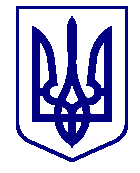 ВАРАСЬКА МІСЬКА РАДА____ сесія  VIII скликанняП Р О Є К Т      Р І Ш Е Н Н Я28.12.2023                                         м.Вараш                   №2767-ПРР-VIII-7220З метою розвитку дружніх двосторонніх відносин та поглиблення співробітництва між містом Вараш (Україна) та містом Остроленка (Республіка Польща) на основі рівності та взаємної вигоди, на підставі Угоди між Урядами Польщі та України про міжрегіональне співробітництво від 24 травня 1993 року, відповідно до завдань Стратегії розвитку Вараської міської територіальної громади на період до 2027 року №7200-ПР-03, що затверджена рішенням Вараської міської ради від 09 вересня 2022 року №1618-РР-VIII, враховуючи лист про наміри щодо співробітництва міста Остроленка (Республіка Польща) та міста Вараш (Україна) від 06 жовтня 2023 року, з огляду на набуття Україною статусу країни-кандидата на членство в Європейському Союзі та Угоди про асоціацію між Україною та Європейським Союзом, яка ратифікована Законом України від 19 вересня 2014 року, відповідно до Закону України «Про транскордонне співробітництво», керуючись Законом України «Про місцеве самоврядування в Україні», Вараська міська рада В И Р І Ш И Л А:1. Схвалити угоду про співробітництво між містом Вараш (Україна) та містом Остроленка (Республіка Польща) польською мовою (Додаток 1) та українською мовою (Додаток 2).2. Уповноважити міського голову м.Вараш Олександра МЕНЗУЛА на укладання та підписання угоди про співробітництво між містом Вараш (Україна) та містом Остроленка (Республіка Польща).3. Контроль за виконанням цього рішення покласти на міського голову та постійну комісію з питань депутатської діяльності, законності та правопорядку.Міський голова						                Олександр МЕНЗУЛПро схвалення угоду про співробітництво між містом Вараш (Україна) та містом Остроленка (Республіка Польща)